فرآیند پیش دفاع از پایان نامه (قبل از پذیرش مقاله دوم)1- تکمیل و ارائه فرم درخواست پیش دفاع از پایان نامه به استاد راهنما2- ارائه فرم فوق به مدیر / سرپرست گروه آموزشی3- ارائه نامه درخواست پیش دفاع (نامه شماره 1) و پیشنهاد داور به معاونت تحصیلات تکمیلی (در صورت دارا بودن ناظر حین کار، اسم ناظر حین کار در نامه درج شود)4- اعلام پیش دفاع به معاونت آموزشی دانشگاه5- تعیین 2 داور داخلی و ناظر از سوی معاونت تحصیلات تکمیلی (جهت بررسی مقاله و پایان نامه)6- ارائه فرم درخواست پیش دفاع و فرم بررسی مقاله جهت بررسی و تأیید مقاله7- صدور دعوتنامه جلسه پیش دفاع8- ارائه دعوتنامه و فایلهای پایان نامه و پروپوزال به داوران جلسه9- برگزاری جلسه پیش دفاع 10- ارسال فرم صورتجلسه و فرم تأیید انجام اصلاحات از سوی ناظر به معاونت تحصیلات تکمیلینامه شماره 1مدیر محترم تحصیلات تکمیلیبا سلام و احترامبه پیوست نامه آقای / خانم دکتر ................... استاد محترم راهنمای خانم / آقای ................. دانشجوی دکتری تخصصی رشته .........  مبنی بر اتمام کار عملی پایان نامه، تحویل و تأیید فایل / نسخه تایپ شده پایان نامه، تأیید مقالات مربوطه، جهت تشکیل جلسه پیش دفاع ارسال می گردد. فرم درخواست دفاع (فرم الف) حاوی تأیید واحد علم سنجی نیز ضمیمه می باشد.عنوان پایان نامه: داوران پیشنهای از گروه آموزشی بدین ترتیب می باشد (2 نفر): امضا: مدیر / سرپرست گروه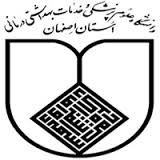 بسمه تعالیفرم درخواست پیش دفاع از پایان نامه دانشجویان تحصیلات تکمیلی (فرم الف)(ویژه دانشجو و استاد راهنما)الف : استاد / استادان محترم راهنمابا سلام و احتراماینجانب 			دانشجوی رشته		مقطع 			با توجه به کسب نمره قبولی در کلیه دروس و اعلام آن از سوی گروه آمادگی خود را جهت پیش دفاع از پایان نامه تحت عنوان: اعلام می دارم. تاریخ تصویب پروپوزال اینجانب در شورای پژوهشی تحصیلات تکمیلی دانشکده 		می باشد، پروپوزال ممهور به مهر تحصیلات تکمیلی و نگارش پیشنویس پایان نامه براساس ضوابط نگارش پایان نامه موجود در سایت تحصیلات تکمیلی می باشد.امضاء دانشجو/ تاریخ:--------------------------------------------------------------------------------------------------------------------ب :  مدیر محترم گروه آموزشی: با سلام و احترامنظر به اعلام آمادگی آقای / خانم ............................ دانشجوی رشته ........................................... در مقطع ......................................... و با توجه به اتمام کلیه مراحل پایان نامه بر اساس پروپوزال مصوب، کیفیت علمی و صحت مطالب آن را تأیید نموده و برگزاری جلسه پیش دفاع از نظر اینجانب بلامانع است. ضمناً در مورد مقاله / مقالات پایان نامه ایشان با عنوان / عناوین:1- 2-که در مجله / مجلات / نمایه:1-  												نمایه مجله: ترتیب نویسندگان:2-  												نمایه مجله: ترتیب نویسندگان:تحت بررسی/ پذیرش / چاپ / برونداد فن آورانه است، تأیید می نمایم:1- مقاله از نظر علمی مورد تأیید اینجانب بوده و با موافقت اینجانب برای مجله ارسال شده و دارای پذیرش قطعی است (در مورد مقالات تحت بررسی فرم تعهد نامه پیوست گردد).2- اینجانب تمامی وظایف مربوطه به نویسنده مسئول را بعهده داشته ام و مسئولیت محتوای مقاله، مستخرج بودن از پایان نامه و رعایت کلیه حقوق مالکیت معنوی و مادی افرادی که در پایان نامه همکاری نموده اند را به عهده می گیرم.3- دانشجو تنها affiliation این دانشگاه را در مقالات خود منظور نموده است.امضاء استاد راهنما: / تاریخ:* فاصله فاصله جلسه پیش دفاع و دفاع حداقل باید دو هفته باشد. .همچنین مهلت انجام اصلاحات پایان نامه و سپس مراحل فراغت از تحصیل دانشجو از دانشگاه حداکثر 60 روز پس از دفاع از پایان نامه می باشد، در غیر اینصورت برابر با آیین نامه های مربوطه برخورد خواهد شد. **  چاپ یا پذیرش یک مقاله مستخرج از پایان نامه و سابمیت مقاله مرتبط برای دانشجویان دکترای تخصصی جهت برگزاری جلسه پیش دفاع الزامی است.---------------------------------------------------------------------------------------پ : درخواست اعتبارسنجی  مجلات (مشخصات مجله/ مجلات درخواستی)			شماره تماس:پایگاه‌های اطلاعاتی و سطح (نوع) آن‌ها طبق جدول زیر تعیین می‌گردد:فرم  درخواست پیش دفاع از پایان نامه دانشجویان تحصیلات تکمیلی (فرم ب)معاون محترم آموزش تحصیلات تکمیلی دانشکده پزشکی با سلام و احترامبه پیوست فرم درخواست پیش دفاع از پایان نامه (فرم الف) آقای/ خانم  .......................................................................................... دانشجوی رشته ............ .................................... مقطع ………............................... ارسال می گردد. برگزاری جلسه فوق از نظر قوانین آموزشی و گروه بلامانع است و افراد مشروحه زیر به عنوان داور پایان نامه پیشنهاد می گردند*:*  با در نظر گرفتن ضوابط مندرج در ماده 44 آیین نامه آموزشی دکترای تخصصی داوران مذکور معرفی گردند.مدیر گروه آموزشیصورتجلسه پیش دفاع از پايان نامهجلسه پیش دفاع از پايان نامه آقای / خانم ........................................... دانشجوی مقطع دکتری تخصصی(Ph.D)  رشته .................................. به شماره دانشجویی ........................................... در ساعت ..............  روز ...............  مورخ ..................... تحت عنوان : ................................................................................................................................................................................................................ به راهنمايي .................................................. و با شركت اساتید مشاور، ناظر و هيأت داوران و ناظرین به شرح ذیر در محل ................................. تشكيل شد. و مشروط به انجام اصلاحات ذیل با انجام دفاع از پایان نامه موافقت بعمل آمد.پایان نامه دارای برون داد فناورانه می باشد    نمی باشد اصلاحات پایان نامه : اسامي و امضاء (پس از انجام اصلاحات صورت پذیرد):اساتید راهنما :						اساتيد مشاور :هيات داوران :مدير گروه :							نماينده شوراي تحصيلات تكميلي دانشكده (ناظر تحصیلات تکمیلی):فرم بررسی مقالات جهت دفاع از پایان نامه توسط ناظر تحصیلات تکمیلی دانشکده پزشکی*به ازای هر مقاله، یک فرم جداگانه تکمیل شود.تذکر: در تمامی مقالات مستخرج از پایان نامه، affiliation دانشجو فقط دانشگاه علوم پزشکی اصفهان بوده و رعایت آن الزامی و حتمی است (Department of …, School of Medicine, Isfahan University of Medical Sciences, Isfahan, Iran.).الف- مدارک لازمب- وضعیت فعلی مقالهج-وضعیت نویسنده مسوول مقالهد- وضعیت اسامی و ترتیب نویسندگانه- وضعیت مستخرج بودن مقاله از پایان نامهو- وضعیت نمایه مجلهنام و نام خانوادگی ناظر تحصیلات تکمیلی				امضاتاریخ تکمیل این فرم توسط ناظر تحصیلات تکمیلی:      /      /                ردیف	عنوان کامل مجله (Full Journal Title)(از ذکر عناوین اختصاری مانند JRMS خودداری شود)شاپا (ISSN)(بصورت دقیق و کامل)نمایه تایید شده(این قسمت توسط کارشناس علم‌سنجی تکمیل گردد)ردیفپایگاه اطلاعاتیسطح (نوع)                                               کارشناس تایید کننده: آقای / خانم                                                                          امضا:1ISI web of scienceنوع 1                                               کارشناس تایید کننده: آقای / خانم                                                                          امضا:2Medline, Pubmed, PMCنوع 2                                               کارشناس تایید کننده: آقای / خانم                                                                          امضا:3Scopusنوع 3                                               کارشناس تایید کننده: آقای / خانم                                                                          امضا:4EMBASE, Chemical Abstracts, Biological Abstracts, Psychinfo, CINAHL, Current Contentsنوع 4                                               کارشناس تایید کننده: آقای / خانم                                                                          امضا:5سایرنوع 5                                               کارشناس تایید کننده: آقای / خانم                                                                          امضا:ردیفداور (داخل/خارج گروه)نام و نام خانوادگیرشتهلاین تحقیقاتیدانشگاه / دانشکده1داخل گروه2داخل گروه3داخل گروه4داخل گروه5خارج گروه6خارج گروهاصل پروپوزال ممهور به مهر معاونت تحصیلات تکمیلی ارائه شده است؟بلی□خیر□فرم بررسی نمایه مجله ممهور به مهر واحد علم سنجی ارائه شده است؟بلی□خیر□فرم حاوی اسامی داوران نهایی دفاع پایان نامه با امضای معاونت تحصیلات تکمیلی ارائه شده است؟بلی□خیر□مقاله ضمیمه شده است؟بلی□خیر□مقاله چاپ شده ارائه شده است؟بلی□خیر□اگر در سطر اول، گزینه خیر انتخاب شده است، بر حسب مورد سطر دوم یا سوم تکمیل شود.اگر در سطر اول، گزینه خیر انتخاب شده است، بر حسب مورد سطر دوم یا سوم تکمیل شود.اگر در سطر اول، گزینه خیر انتخاب شده است، بر حسب مورد سطر دوم یا سوم تکمیل شود.مقاله پذیرش شده+ نامه یا ایمیل پذیرش قطعی از مجله (با تایید و امضای استاد راهنما) ارائه شده اند؟بلی□خیر□مقاله سابمیت شده (فقط در مورد دانشجویان کارشناسی ارشد)+ نامه/ ایمیل/اسکرین (با تایید و امضای استاد راهنما) ارائه شده اند؟بلی□خیر□استاد راهنمای پایان نامه، نویسنده مسوول مقاله است؟بلی□خیر□اگر در سطر اول، گزینه خیر انتخاب شده است، سطر دوم و سوم الزاما تکمیل شوند.اگر در سطر اول، گزینه خیر انتخاب شده است، سطر دوم و سوم الزاما تکمیل شوند.اگر در سطر اول، گزینه خیر انتخاب شده است، سطر دوم و سوم الزاما تکمیل شوند.در صورتیکه استاد راهنما، نویسنده مسوول نیست، آیا نویسنده مسوول یکی از اعضای تیم تحقیقاتی درج شده در پروپوزال مصوب است؟بلی□خیر□نامه تاییدیه با امضای استادراهنما، مبنی بر اینکه مسوولیت علمی مقاله بعهده ایشان است و با رضایت خود ایشان، عضو دیگری از تیم تحقیقاتی، بعنوان نویسنده مسوول معین شده است، ارائه و سپس ضمیمه پرونده دانشجو شده است؟بلی□خیر□دانشجوی مقطع PhDمقاله اولمقاله اول مستخرج از پروپوزال است و نام دانشجو بعنوان نویسنده اول درج شده است؟بلی□خیر□دانشجوی مقطع PhDمقاله دوممقاله دوم مستخرج از پروپوزال است و نام دانشجو بعنوان نویسنده اول یا دوم درج شده است؟بلی□خیر□دانشجوی مقطع PhDمقاله دومو یا مقاله دوم مستخرج از یک طرح مصوب است و نام دانشجو بعنوان نویسنده اول و استاد راهنما، نویسنده مسوول است؟بلی□خیر□دانشجوی کارشناسی ارشددانشجوی کارشناسی ارشداسم دانشجو جزو نویسندگان مقاله درج شده است؟بلی□خیر□دانشجویان مقطع PhD و کارشناسی ارشددانشجویان مقطع PhD و کارشناسی ارشدتایید می شود که اسامی نویسندگان مقاله با داوران نهایی دفاع پایان نامه همپوشانی ندارند.بلی□خیر□آیا مقاله از نوع original article و یا short communication است؟* مقاله دانشجوی کارشناسی ارشد و یکی از مقالات دانشجوی PhD الزاما بایستی بصورت مقاله تحقیقی باشد.بلی□خیر□آیا مقاله بصورت مروری است؟*تنها یکی از مقالات دانشجوی PhD می تواند بصورت مروری و کاملا مرتبط با موضوع پایان نامه باشد.بلی□خیر□آیا حداقل یکی از اهداف اختصاصی پروپوزال مصوب، در مقاله پوشش داده شده است؟*مقاله دوم دانشجوی PhD می تواند بصورت مستخرج از یک طرح و غیر از موضوع پایان نامه باشد.بلی□خیر□آیا بطور کلی، مقاله مستخرج از پروپوزال مصوب دانشجو محسوب می شود؟*مقاله دوم دانشجوی PhD می تواند بصورت مستخرج از یک طرح و غیر از موضوع پایان نامه باشد.بلی□خیر□آیا "مقاله مستخرج از پایان نامه" دانشجوی PhD در مجله با IF≥2 چاپ/پذیرش قطعی شده است؟* در صورتیکه دانشجوی PhD دارای چنین مقاله ای باشد و اسم وی نفر اول مقاله باشد، داشتن همان مقاله جهت دفاع کفایت می کند.بلی□خیر□این بخش در انتها، توسط کارشناسان حوزه تحصیلات تکمیلی کامل و امضا می شود.این بخش در انتها، توسط کارشناسان حوزه تحصیلات تکمیلی کامل و امضا می شود.این بخش در انتها، توسط کارشناسان حوزه تحصیلات تکمیلی کامل و امضا می شود.تایید می شود که این مقاله، قبلا برای دفاع دانشجوی دیگری استفاده نشده است.بلی□خیر□فرم تکمیل شده "بررسی مقالات جهت دفاع از پایان نامه توسط ناظر تحصیلات تکمیلی دانشکده پزشکی"، توسط اینجانب ................................................. (کارشناس حوزه تحصیلات تکمیلی) در تاریخ ....../......./............. چک مجدد گردید و دانشجوی فوق با مقاله/مقالات ارائه شده اجازه دفاع دارد.                                                                                امضابلی□خیر□